Les activités des Vacances scolaires proposées par le Relais Familles du Saintois:Familles: Ateliers et animations famille et multimédias à Haroué le samedi 29 octobre, entre 9h et 12h (entrée libre et gratuite).Parents et enfants à partir de 3 ans. Mercredi 26 octobre à 16h: cinéma parent enfant à partir de 8 ans. Aux Halles de Vézelise. "Pas d'ma Faute" entrée libre et gratuite28 octobre de 14h à 17h: cluedo géant spécial Halloween à la Mjc de roville devant BayonLundi 31 octobre de 14h à 17h dans la salle des fêtes de Tantonville: Halloween: ateliers créatifs, animations, Venir déguisé!! Mercredi 2 novembre: petite robotique enfant 3ans et +, sur inscription (9h -10h ou 10h-11h), au Relais Familles du SaintoisAdos: Soirée Halloween samedi 29 octobre 19h30 a 22h30 au Relais Familles du Saintois/ Gratuit , sur inscription, à partir de 11ans. Apéro et repas partagé (chacun ramène une boisson et un petit plat/ ou apéro), cache cache dans le noir, stand maquillage, jeux...Semaine Ados à Roville devant Bayon (locaux de la MJC) du 24 au 28 octobre (projets, jeux, loisirs...) 11 - 17ans. 10 euros la semaine (apporter son pique nique le midi)Semaine Ados à Vézelise (locaux du Relais Familles ) du 31/10 au 04/11. 10euros la semaine (apporter son pique nique la semaine) 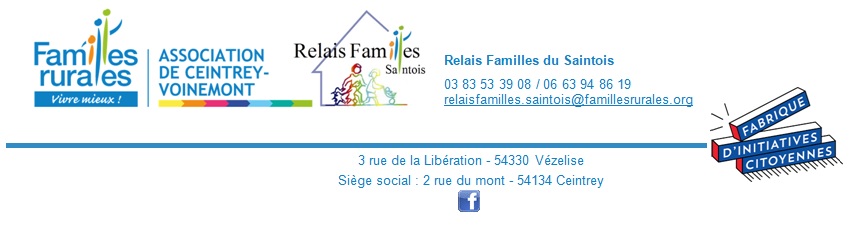 